V Praze dne: 15.3.2024             Objednávka                                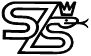              Objednávka                                             Objednávka                                             Objednávka                                             Objednávka                                             Objednávka                                Objednatel:Objednatel:Objednatel:Dodavatel:Dodavatel:Dodavatel:Střední zdravotnická školaRuská 2200/91100 00  Praha 10IČ:                00638765Tel.:             246 090 805Banka:         PPF banka a.s.Číslo účtu:   2003780005/6000Střední zdravotnická školaRuská 2200/91100 00  Praha 10IČ:                00638765Tel.:             246 090 805Banka:         PPF banka a.s.Číslo účtu:   2003780005/6000Střední zdravotnická školaRuská 2200/91100 00  Praha 10IČ:                00638765Tel.:             246 090 805Banka:         PPF banka a.s.Číslo účtu:   2003780005/6000In.Point s.r.o. Čajkovského 1710/26130 00 Praha 3 IČ:               26203987DIČ:            CZ26203987Tel.:            777 569 250 E-mail:       wild@inpoint.czBanka:        ČSOBČíslo účtu:  168502397/0300 In.Point s.r.o. Čajkovského 1710/26130 00 Praha 3 IČ:               26203987DIČ:            CZ26203987Tel.:            777 569 250 E-mail:       wild@inpoint.czBanka:        ČSOBČíslo účtu:  168502397/0300 In.Point s.r.o. Čajkovského 1710/26130 00 Praha 3 IČ:               26203987DIČ:            CZ26203987Tel.:            777 569 250 E-mail:       wild@inpoint.czBanka:        ČSOBČíslo účtu:  168502397/0300 Objednáváme u Vás vypracování dokumentace pro sloučené řízení ( UR + SP ) – dokumentaci pro venkovní výukový pavilon v objektu Střední zdravotnické školy: Objednáváme u Vás vypracování dokumentace pro sloučené řízení ( UR + SP ) – dokumentaci pro venkovní výukový pavilon v objektu Střední zdravotnické školy: Objednáváme u Vás vypracování dokumentace pro sloučené řízení ( UR + SP ) – dokumentaci pro venkovní výukový pavilon v objektu Střední zdravotnické školy: Objednáváme u Vás vypracování dokumentace pro sloučené řízení ( UR + SP ) – dokumentaci pro venkovní výukový pavilon v objektu Střední zdravotnické školy: Objednáváme u Vás vypracování dokumentace pro sloučené řízení ( UR + SP ) – dokumentaci pro venkovní výukový pavilon v objektu Střední zdravotnické školy: Objednáváme u Vás vypracování dokumentace pro sloučené řízení ( UR + SP ) – dokumentaci pro venkovní výukový pavilon v objektu Střední zdravotnické školy: Název produktuPočet ksCena/ks bez DPH(v Kč)Cena/ks bez DPH(v Kč)DPHCena celkem(v Kč)Cena celkem(v Kč)Dokumentace pro sloučené řízení (UR + SP) -1145 000,00145 000,0021%175 450,00175 450,00Celkem bez DPH                   145 000,00                  145 000,00DPH 21%30 450,0030 450,00Celkem k úhradě175 450,00175 450,00